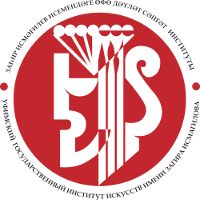 Федеральное государственное бюджетное образовательное учреждение высшего образования«Уфимский государственный институт искусств имени Загира Исмагилова»МЕЖДУНАРОДНЫЙ КОНКУРС-ФЕСТИВАЛЬ «ART-ИСКУССТВО»IV Международный конкурс пианистов «Европа-Азия»(с заочным участием)27-29 марта  2024 года, г. УфаОрганизатор конкурсаФедеральное государственное бюджетное образовательное учреждение высшего образования «Уфимский государственный институт искусств имени Загира Исмагилова», кафедра специального фортепианоЦели и задачи конкурсавыявление и поддержка одаренных детей и талантливой молодежи;пропаганда музыки классических и современных композиторов;совершенствование музыкальных и педагогических традиций в образовании сферы культуры;обмен педагогическим опытом и творческое общение в области исполнительского искусства, совершенствование педагогического мастерстваНоминации конкурса«Фортепиано соло»«Фортепианный ансамбль» Условия проведения конкурсаКонкурс проводится в очном и заочном форматах.27-29 марта – конкурсные прослушивания в очном формате в Концертном зале им. Ф.И. Шаляпина.29 марта - 2 апреля – работа жюри по прослушиванию участников заочного формата по видеозаписям. В конкурсе могут принять участие учащиеся детских музыкальных школ, школ искусств, профессиональных образовательных организаций, студенты и ассистенты-стажеры образовательных организаций высшего образования, преподаватели по следующим возрастным группам: I возрастная группа  	 10 – 12 лет;          II возрастная группа  	 13 – 15 лет;III возрастная группа  	 16 – 19 лет;IV возрастная группа 	 20-23 лет;V возрастная группа  	от 24 лет и без ограничений возрастаПрограммные требованияНоминация «Фортепиано соло»I возрастная группа: полифоническое произведение, инструктивный этюд и пьеса композитора региона, представляемого участником (общая продолжительность звучания не более 10-15 минут);II возрастная группа: полифоническое произведение, крупная форма (1 или 2-3 части сонаты, рондо, вариации), инструктивный этюд, пьеса по выбору участника (возможна пьеса композитора региона, представляемого участником) общая продолжительность звучания не более 15-20 минут;III возрастная группа: полифоническое произведение, крупная форма (1 или 2-3 части сонаты, рондо, вариации), инструктивный (концертный) этюд, пьеса по выбору участника (возможна пьеса композитора региона, представляемого участником) общая продолжительность звучания не более 15-20 минут;IV возрастная группа: исполнение сольной программы по выбору участника, с обязательным включением произведения крупной формы и концертного этюда (общая продолжительность звучания не более 25 минут);V группа: исполнение сольной программы по выбору участника, с обязательным включением исполнения произведения крупной формы целиком (общая продолжительность звучания не менее 25 минут)Номинация «Фортепианный ансамбль»два разнохарактерных произведения (общая продолжительность звучания не более 15 минут)Все произведения конкурсной программы исполняются наизусть. Не допускается исполнение двух произведений одного автора.Жюри конкурсаСостав жюри конкурса формируется из профессорско-преподавательского состава кафедры специального фортепиано Уфимского государственного института искусств имени Загира Исмагилова и почетных гостей из зарубежных стран.По итогам Конкурса в каждой возрастной группе присуждаются звания лауреатов и дипломантов Конкурса. По решению жюри могут быть отмечены лучшие исполнения отдельных сочинений, лучшая педагогическая работа. Условия участияДля участия в конкурсе необходимо до 24 марта 2024 года отправить ОДНИМ  ПИСЬМОМ на электронную почту ugii.konkurs@mail.ru с пометкой «Конкурс Европа-Азия») следующие документы:Заявку на участие ( Приложение 1);В случае, если участником принято решение принять участие в конкурсе в заочном формате, необходимо прислать ссылку на видео с записью выступления участника, опубликованного на платформе YouTube (другие форматы будут аннулированы без возврата денежных средств);Квитанцию перевода оплаты вступительного взноса на расчетный счет УГИИ им З. Исмагилова (в назначении платежа указать «Конкурс Европа-Азия»);Копию свидетельства о рождении или паспорта участника;Копию СНИЛС;Скан-копию справки об обучении в образовательном учреждении;Договор для физических лиц (Приложение 2);Акт оказанных услуг (Приложение 3);Согласие на обработку персональных данных: — на ребенка до 18 лет, заполненное и подписанное  родителями  или законными представителями (Приложение 4); — на участника от 18 лет и выше, заполненное  и подписанное самим участником (Приложение 5).Требование к видеозаписиФайлы с видеозаписью конкурсной программы принимаются только через ссылку на канал YouTube  с открытым доступом по ссылке.Видеозапись должна быть сделана на акустическом инструменте хорошего качества (рояле или пианино), строго без монтажа. Конкурсная программа записывается одним файлом, без остановки видеосъемки между произведениями, что соответствовало бы реальному конкурсному испытанию. Видеосъемка должна обеспечить идентификацию личности исполнителя (коллектива). На видеозаписях участников должны быть видны руки, ноги и лица конкурсантов. В самом начале видеозаписи исполнитель (или ведущий) должен ясно и четко объявить фамилию, имя, отчество (в случае ансамбля – полное название коллектива (при наличии), ФИО руководителя) и название произведения.  Финансовые условия Организационный взнос: солисты – 1500 рублей, ансамбль – 2000 рублей. 	Оплата за участие осуществляется по реквизитам Института не позднее чем за 2 дня до проведения конкурса. Контактный телефон:8-905-002-87-18 – Сагитова Шаура Азаматовна, заведующий кафедрой специального фортепиано УГИИ им. З. Исмагилова, доцент.Приложение 1ЗАЯВКАна участие в МЕЖДУНАРОДНОМ КОНКУРСЕ-ФЕСТИВАЛЕ «ART-ИСКУССТВО» IV Международный конкурс пианистов «Европа-Азия»Ф.И.О. конкурсанта(ов)(полностью) и контактные телфоныВозрастная группа, возраст и дата рожденияНаименование направляющего учреждения, e-mail, контактные телефоны учрежденияФ.И.О. преподавателя Контактные телефоныПрограмма (с указанием хронометража) Ссылка на видеозаписьС условиями конкурса ознакомлен и согласен: ___________________________(подпись участника)Приложение 2Для физических лицД О Г О В О Р № г.Уфа                                                                                                     «___»_____________2024 г.               Гражданин (ФИО плательщика) ____________________________________________________________________________________ именуемый в дальнейшем Заказчик, с одной стороны, и Федеральное государственное бюджетное образовательное учреждение высшего образования «Уфимский государственный институт искусств имени Загира Исмагилова» в лице исполняющего обязанности проректора по учебной и воспитательной работе Воробьевой Лидии Валентиновны, действующей на основании доверенности от 02.05.2023 №225-23, с другой стороны, совместно именуемые Стороны заключили настоящий договор о нижеследующем:     1. Предмет договора1.1. Организатор обязуется обеспечить проведение: Международного конкурса-фестиваля «ART-ИСКУССТВО» - IV Международного конкурса пианистов «Европа-Азия»,далее- Мероприятие,а Заказчик обязуется обеспечить участие следующих участника(ов):______________________________________________________________________________(Фамилия Имя Отчество Участника полностью, год рождения)______________________________________________________________________________(Фамилия Имя Отчество Участника полностью, год рождения)в установленные сроки в Мероприятии, а также своевременно оплатить организационный взнос, на условиях и в порядке, указанных в разделе 2 настоящего договора.1.2. Дата начала проведения Мероприятия 27.03.2024 дата окончания проведения Мероприятия 29.03.2024, место проведения конкурса: г.Уфа, ул. Ленина, 142. Расчеты и порядок оплаты2.1. Общая стоимость настоящего договора составляет 1500/2000 (одна тысяча пятьсот/две тысячи) рублей 00 копеек.                                       2.1.1. Расшифровка стоимости: 2.2. Полная оплата производится в течение 5-и календарных дней с даты подписания настоящего Договора.2.3. Оплата производится в безналичном порядке на счет Организатора, указанный в Договоре.3. Права и обязанности Сторон3.1. Организатор обязуется: 3.1.1. Организовать сбор и обработку присланных на Мероприятие материалов;3.1.2. Консультировать участников Мероприятия по организационным вопросам;3.1.3. Организовать и провести на соответствующем уровне Мероприятие.3.2. Заказчик обязуется:3.2.1. Обеспечить своевременное и в полном объеме, в соответствии Положением о Конкурсе, предоставление материалов для участия в Конкурсе;3.2.2. Оплатить организационный взнос, в порядке, предусмотренном в разделе 2 настоящего Договора. 3.2.3. Обеспечить участие Участника (ов), указанных в заявке Заказчика. В случае, если Заказчик за 5 календарных дней не отзовет заявку на Конкурс и не обеспечит участие лиц, указанных в заявке, Заказчик обязан возместить Исполнителю фактически понесенные расходы.4. Срок действия договора, условия и порядок его расторжения4.1. Настоящий Договор вступает в силу с момента его подписания сторонами и действует до выполнения Сторонами всех обязательств по настоящему Договору.4.2. Организатор вправе в одностороннем порядке расторгнуть Договор в случаях грубого нарушений требований правил внутреннего распорядка Исполнителя Заказчиком и лицами, указанными в заявке Заказчика, причинения Заказчиком и лицами, указанными в заявке Заказчика существенного материального ущерба Исполнителю. В случае причинения Заказчиком и лицами, указанными в заявке Заказчика, Исполнителю материального ущерба, Заказчик обязан возместить полную стоимость причиненного ущерба, а также уплатить штраф в размере общей суммы настоящего Договора. 5. Порядок разрешения споров5.1. Споры и разногласия, которые могут возникнуть при исполнении настоящего Договора, будут по возможности разрешаться путем переговоров между Сторонами.5.2. Претензионный порядок урегулирования споров между сторонами обязателен.6. Заключительные положения6.1. Любые изменения и дополнения к настоящему Договору действительны лишь при условии, что они совершены в письменной форме и подписаны уполномоченными на то представителями Сторон. Приложения к данному Договору составляют его неотъемлемую часть.6.2. Настоящий Договор составлен в двух экземплярах, имеющих одинаковую юридическую силу, по одному для каждой из сторон.7. Адреса и банковские реквизитыПриложение №3к Договору №_____от «____» _________ 20___г.АКТ ОКАЗАННЫХ УСЛУГ  г. Уфа                                                                                                                        «___»_______2024 г.Гражданин (ФИО плательщика) ______________________________________________________,именуемый в дальнейшем Заказчик, с одной стороны, и Федеральное государственное бюджетное образовательное учреждение высшего образования «Уфимский государственный институт искусств имени Загира Исмагилова» в лице исполняющего обязанности проректора по учебной и воспитательной работе Воробьевой Лидии Валентиновны, действующей на основании доверенности от 02.05.2023 №225-23, с другой стороны, совместно именуемые Стороны составили настоящий Акт оказанных услуг (далее - Акт) по Договору от "____"_______________ 2024 г. №_______  о нижеследующем:1.Во исполнение п. 1.1 Договора Организатор с «27» марта 2024 г. по «29» марта 2024 г. оказал следующие услуги:2.Вышеперечисленные услуги оказаны согласно Договору, своевременно в необходимом объеме и в соответствии с требованиями, установленными Договором к их качеству. Заказчик претензий по объему, качеству и срокам оказания услуг не имеет.3.Настоящий Акт составлен в двух экземплярах, по одному для Заказчика и Исполнителя.  Приложение 4Согласие на обработку персональных данныхнесовершеннолетнего участника конкурса(дата рождения)настоящим даю своё согласие на обработку федеральным государственным бюджетным образовательным учреждением высшего образования «Уфимский государственный институт искусств имени Загира Исмагилова» (далее – оператор, 450008, г.Уфа, ул.Ленина, д.14) моего/моей:  сына/дочери,   (нужное подчеркнуть)____________________________________________________________ФИО (сына/дочери) _______________________________________________________________________(дата рождения)персональных данных и подтверждаю, что, давая настоящее согласие, я действую своей волей и в своих интересах (или в интересах несовершеннолетнего ребенка).Согласие даётся мною в целях, связанных с участием в _____________________________________________________________________________(наименование конкурса/фестиваля, олимпиады)и распространяется на следующие персональные данные сына/дочери (нужное подчеркнуть):- фамилия, имя, отчество;- место учебы, работы (с указанием наименования организации, специальности/направления подготовки, курса), должность, ученое звание, ученая степень;- пол, число, месяц, год и место рождения;- адрес места жительства (по месту регистрации, фактический);- данные общегражданского паспорта (серия, номер, дата выдачи, наименование органа, выдавшего паспорт);-СНИЛС;-контактный телефон;-адрес электронной почты;- включении сведений о ребенке в государственный информационный ресурс о лицах, проявивших выдающиеся способности.В соответствии со ст. 9 Закона № 152-ФЗ даю свое согласие Оператору на автоматизированную, а также без использования средств автоматизации обработку моих персональных данных, на совершение действий, предусмотренных п. 3 ч. 1 ст. 3 вышеуказанного Закона № 152-ФЗ, включая: сбор, запись, систематизацию, накопление, хранение, уточнение (обновление, изменение), извлечение, использование, передача (распространение, предоставление, доступ) данных третьим сторонам, обезличивание, блокирование, удаление, уничтожение в соответствии с законодательством РФ в период обучения моего несовершеннолетнего ребенка в Учреждении с целью представления его интересов, в т.ч. оплаты его обучения даю согласие на обработку моих персональных данных:1. фамилия, имя, отчество;2. пол, возраст;3. дата и место рождения;4. номер телефона (домашний, мобильный) и адрес электронной почты;4. паспортные данные;5. адрес регистрации по месту жительства и адрес фактического проживания;6. банковские реквизиты;Вышеприведенное согласие на обработку моих персональных данных и персональных данных моего ребенка представлено с учетом статей 6 и 9 Закона № 152-ФЗ, в соответствии с которыми обработка персональных данных, осуществляемая на основе Закона № 152-ФЗ, может осуществляться Оператором без моего дополнительного согласия.Я утверждаю, что ознакомлен с документами организации, устанавливающими порядок обработки персональных данных, а также с моими правами и обязанностями в этой области.Согласие вступает в силу со дня его подписания и действует в течение неопределенного срока. Согласие может быть отозвано мною в любое время на основании моего письменного заявления.«___» __________ 202_ г.                              ______________________________________                                                                (подпись и фамилия, имя, отчество прописью полностью)Приложение 5Согласие на обработку персональных данныхсовершеннолетнего участника конкурсанастоящим даю своё согласие на обработку федеральным государственным бюджетным образовательным учреждением высшего образования «Уфимский государственный институт искусств имени Загира Исмагилова» (далее – оператор, 450008, г.Уфа, ул.Ленина, д.14) моих персональных данных и подтверждаю, что, давая настоящее согласие, я действую своей волей и в своих интересах.Согласие даётся мною в целях, связанных с участием в _____________________________________________________________________________(наименование конкурса, фестиваля или олимпиады)и распространяется на следующие персональные данные:- фамилия, имя, отчество;- место учебы, курс, специальность, форма обучения;- пол, число, месяц, год и место рождения;- адрес места жительства (по месту регистрации, фактический);- данные общегражданского паспорта (серия, номер, дата выдачи, наименование органа, выдавшего паспорт);-СНИЛС;-контактный телефон;-адрес электронной почты.- включение персональных сведений в государственный информационный ресурс о лицах, проявивших выдающиеся способности.Настоящее согласие предоставляется на осуществление действий в отношении моих персональных данных, которые необходимы или желаемы для достижения вышеуказанных целей, включающих (без ограничения): сбор, систематизацию, накопление, хранение, уточнение (обновление, изменение), использование, распространение (в том числе передачу), обезличивание, блокирование, уничтожение, осуществление любых иных действий с моими персональными данными с учётом федерального законодательства.Обработка персональных данных будет осуществляться следующими способами: 
в информационных системах персональных данных с использованием средств автоматизации и (или) без использования средств автоматизации.В случае неправомерного использования предоставленных мною персональных данных согласие отзывается моим письменным заявлением.Согласие дано мною на период со дня его подписания  до истечения сроков хранения соответствующей информации или документов, содержащих информацию с персональными данными, установленных оператором.	Я ознакомлен(а), что:1)   согласие   на  обработку  персональных  данных  действует  со дня его подписания до дня отзыва в письменной форме;2)  согласие  на  обработку  персональных данных может быть отозвано на основании    письменного заявления в произвольной форме.РЕКВИЗИТЫ ДЛЯ ПЕРЕЧИСЛЕНИЯ ОПЛАТЫ ЗА УЧАСТИЕ В КОНКУРСЕВ назначении платежа указывать наименование конкурса и ФИО участника.Конкурс Европа-Азия ИНН 0274038133КПП 027401001УФК по Республике Башкортостан (Уфимский государственный институт искусств имени Загира Исмагилова л/с 20016X82240)Отделение-НБ Республика Башкортостан Банка России//УФК по Республике Башкортостан г.УфаБИК – 018073401Р/с 03214643000000010100Кор.счет 40102810045370000067Пример оплаты через приложениеСбербанк Онлайн:открыть вкладку Платежи (либо Оплатить или перевести) — Образование — набрать в поисковике 0274038133 — найти — выйдет список услуг — выбрать оплату конкурс «Европа-Азия»ЗаказчикФ.И.О.________________________________________________________________________Паспорт серия _________№_______________Выдан________________________________________________________________________Дата выдачи____________________________ИНН___________________________________СНИЛС________________________________Адрес ________________________________________________________________________Телефон________________________________Электронная почта____________________________________/________________________                    Расшифровка подписи ОрганизаторФедеральное государственное бюджетное образовательное учреждение высшего образования «Уфимский государственный институт искусств имени Загира Исмагилова»РБ, 450008, г. Уфа, ул. Ленина, д. 14ИНН 0274038133КПП 027401001ОГРН 1020202560212Банковские реквизиты: УФК по Республике Башкортостан (Уфимский государственный институт искусств имени Загира Исмагилова л/с 20016X82240)Отделение-НБ Республика Башкортостан Банка России//УФК по Республике Башкортостан г. УфаБИК – 018073401Р/с 03214643000000010100Корр. счет 40102810045370000067_______________/ Л.В. Воробьева № п/пНаименование услугиЕд. изм.Кол-воЦена, руб. Сумма,руб. 1Проведение Международного конкурса-фестиваля «ART-ИСКУССТВО» - IV Международного конкурса пианистов «Европа-Азия»усл. ед.11500/20001500/2000Всего по договору:Всего по договору:Всего по договору:Всего по договору:Всего по договору:1500/2000Заказчик___________/_________________________                                   ФИО Исполнитель______________________/ Л.В. Воробьева г. Уфаг. Уфа«»20г.Я,,(фамилия, имя, отчество, в том числе имевшиеся ранее)(фамилия, имя, отчество, в том числе имевшиеся ранее)(фамилия, имя, отчество, в том числе имевшиеся ранее)(фамилия, имя, отчество, в том числе имевшиеся ранее)(фамилия, имя, отчество, в том числе имевшиеся ранее)(фамилия, имя, отчество, в том числе имевшиеся ранее)(фамилия, имя, отчество, в том числе имевшиеся ранее)(фамилия, имя, отчество, в том числе имевшиеся ранее)(фамилия, имя, отчество, в том числе имевшиеся ранее)(фамилия, имя, отчество, в том числе имевшиеся ранее)(фамилия, имя, отчество, в том числе имевшиеся ранее)проживающий (ая)  по адресу:проживающий (ая)  по адресу:проживающий (ая)  по адресу:г. Уфаг. Уфа«»20г.г.Я,,(фамилия, имя, отчество, в том числе имевшиеся ранее)(фамилия, имя, отчество, в том числе имевшиеся ранее)(фамилия, имя, отчество, в том числе имевшиеся ранее)(фамилия, имя, отчество, в том числе имевшиеся ранее)(фамилия, имя, отчество, в том числе имевшиеся ранее)(фамилия, имя, отчество, в том числе имевшиеся ранее)(фамилия, имя, отчество, в том числе имевшиеся ранее)(фамилия, имя, отчество, в том числе имевшиеся ранее)(фамилия, имя, отчество, в том числе имевшиеся ранее)(фамилия, имя, отчество, в том числе имевшиеся ранее)(фамилия, имя, отчество, в том числе имевшиеся ранее)(фамилия, имя, отчество, в том числе имевшиеся ранее)проживающий (ая)  по адресу:проживающий (ая)  по адресу:проживающий (ая)  по адресу:(паспорт : серия и номер)(паспорт : серия и номер)(паспорт : серия и номер)(паспорт : серия и номер)(паспорт : серия и номер)(паспорт : серия и номер)(паспорт : серия и номер)(паспорт : серия и номер)(паспорт : серия и номер)(паспорт : серия и номер)(паспорт : серия и номер)(паспорт : серия и номер)(когда и кем выдан паспорт)(когда и кем выдан паспорт)(когда и кем выдан паспорт)(когда и кем выдан паспорт)(когда и кем выдан паспорт)(когда и кем выдан паспорт)(когда и кем выдан паспорт)(когда и кем выдан паспорт)(когда и кем выдан паспорт)(когда и кем выдан паспорт)(когда и кем выдан паспорт)(когда и кем выдан паспорт)(фамилия и инициалы лица, давшего согласие)          (личная подпись)          (личная подпись)